       В  рамках культурно-просветительской акции «12 раритетных архивных документов» к 100-летию Архивной службы Ульяновской области  ежемесячно публикуются интересные документы и фотографии, находящиеся на хранении в составе фондов муниципального архива Барышского района.        Муниципальный архив стал хранителем большой коллекции фотографий и документов музея фабрики им.В.И.Ленина .  В штате  фабрики была мощная партийно-комсомольско-профсоюзная прослойка, которая организовывала  труд, праздники и отдых рабочих.  В штате профкома имелся свой фотограф…         07 ноября 1977 года в рабочем посёлке им.В.И.Ленина был торжественно открыт памятник «Борцам революции 1917 года».  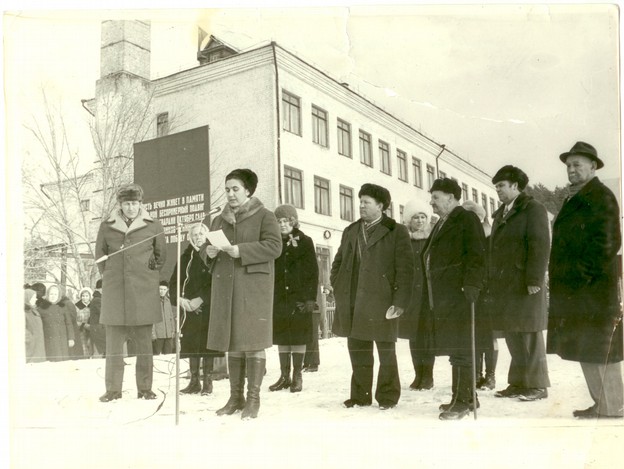 в центре с докладом выступает парторг  текстильной  фабрики им.В.И.Ленина – Кочнева В.Н., третий справа – Кузнецов (инициалы не известны) участник освобождения г.Симбирска от белочехов (12 сентября 1918 года)на заднем плане – поселковая  средняя школа уборка территории  около памятника «Борцам революции 1917 года» учениками средней школы посёлка, [1977-1980]   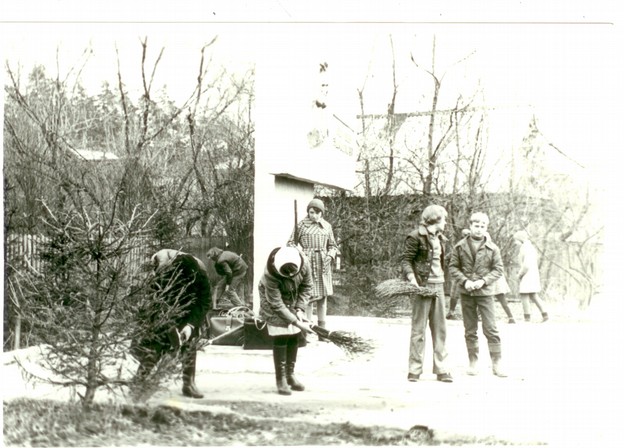 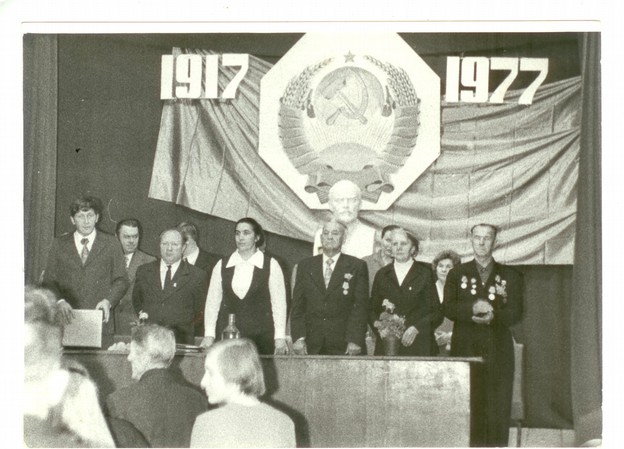      Это торжественное мероприятие, посвященное празднованию 40-летия Великого Октября (07.11.1957), также в рабочем посёлке им.В.И.Ленина.       На трибуне передовики производства текстильной фабрики, за микрофоном (на 1ом снимке) председатель профкома фабрики Гурьянов Николай Иванович (у нас ещё будет время рассказать о нём позднее…)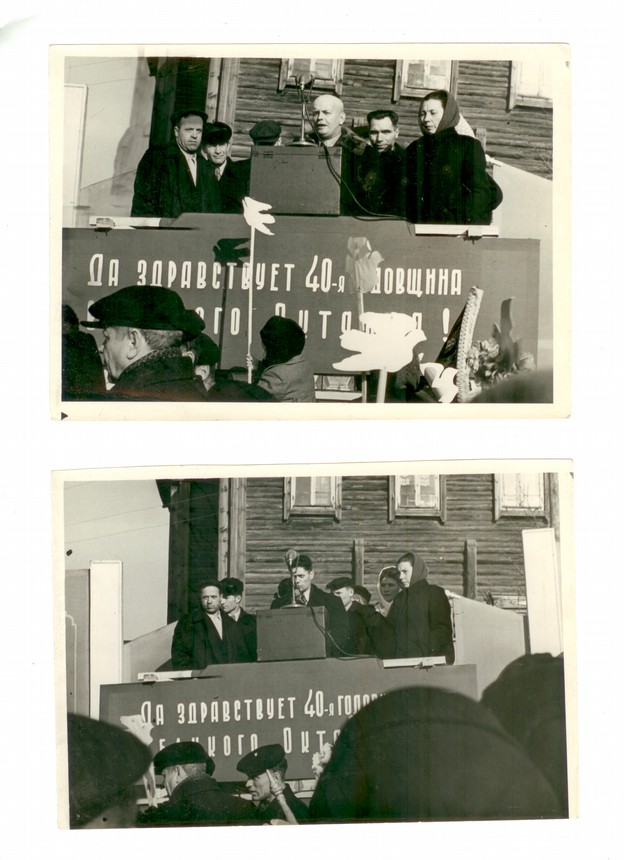 